SYARAT PENDAFTARAN YUDISIUMNama Mahasiswa 	: ............................................................................................................NIM 			: ............................................................................................................DATA ALUMNI MAHASISWAREGULERNAMA			   :  ..........................................................................................................NIM			   : ..........................................................................................................TEMPAT/TGL LAHIR : ..........................................................................................................AGAMA			   : ..........................................................................................................IPK			   : ..........................................................................................................TANGGAL LULUS 	   : ..........................................................................................................PEKERJAAN		   : ..........................................................................................................ALAMAT			   : ..........................................................................................................JUDUL SKRIPSI	   : ..........................................................................................................			     ..........................................................................................................	                   ..........................................................................................................		                 ..........................................................................................................Data tersebut saya ini dengan sebenar-benarnya.							Purwokerto, .......................................20							Tanda Tangan dan Nama Terang							___________________________							NIM.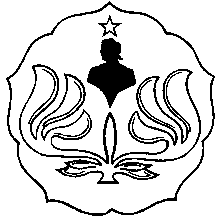 KEMENTERIAN RISET, TEKNOLOGI DAN PENDIDIKAN TINGGI                       UNIVERSITAS JENDERAL SOEDIRMAN                       FAKULTAS ILMU-ILMU KESEHATAN                                                                      KampusUnsoed                                Gedung MM Jl. Dr. Soeparno Karangwangkal Purwokerto 53123Telp. (0281) 6572772 Faks. 6572772 web : http://fikes.unsoed.ac.id/ , E-mail : fikes@fikes.unsoed.ac.idNOKETERANGANJABATANTANDA TANGANCAP1.- Penyerahan Skripsi.Lembar Pengesahan.Perpustakaan Pusat Unsoed.Perpustakaan Jurusan Keperawatan FKIK Unsoed.Pembimbing IPembimbing IIPengujia.b.c.d.e.a.b.c.d.e.2.Penyerahan Bebas Pustaka. a.  Penyerahan Pusat Unsoed.b.  Perpustakaan Jurusan Keperawatan FKIK Unsoed.a.b.a.b.3.Pelunasan POM dan Bebas Administrasi.Bag. Keuangan Jurusan Keperawatan FKIK Unsoed4.Penyerahan Data Alumni Mahasiswa.Bag. Kemahasiswaan Jurusan Keperawatan FKIK Unsoed.5.Bebas Laboratorium Jurusan Keperawatan FKIK Unsoed.Laboratorium Jurusan Keperawatan FKIK Unsoed.6.Pembayaran Iuran Anggota AlumniBendahara Keluarga Alumni Keperawatan  Unsoed  ( Nina Setiawati, S.Kep.Ns.)KEMENTERIAN RISET, TEKNOLOGI DAN PENDIDIKAN TINGGI                       UNIVERSITAS JENDERAL SOEDIRMAN                       FAKULTAS ILMU-ILMU KESEHATAN                                                                      KampusUnsoed                                Gedung MM Jl. Dr. Soeparno Karangwangkal Purwokerto 53123Telp. (0281) 6572772 Faks. 6572772 web : http://fikes.unsoed.ac.id/ , E-mail : fikes@fikes.unsoed.ac.id